Новостная лента Ивановский технический колледж гордо носит звание Героя Советского Союза Сергея Михайловича Люлина.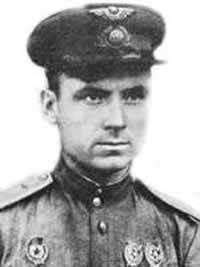 Сергей Михайлович Люлин родился 4(17) сентября в 1915года в деревне «Куличиха», ныне Комсомольского района в крестьянской семье. Член ВКП(б) с 1943года. окончил начальную школу и переехал в Иваново. После окончания школы ФЗУ, работал токарем на заводе «Ивтекмаш».	В Красной Армии с 1937года в том же году окончил школу младших авиационных специалистов. Служил воздушным стрелком-радистом в бомбардировочном полку. Участвовал в освобождении Западной Украины в 1939 году. Во время советско-финляндской войны 1939-1940 годов совершил 60 боевых вылетов, за что награжден медалью «За отвагу». В 1941 году окончил 9-ю Харьковскую военную авиационную школу летчиков и летчиков-наблюдателей.	Участник Великой Отечественной войны с 1941 года. В 1944 году был представлен на должность штурмана эскадрильи 124-го гвардейского бомбардировочного авиационного полка, капитан гвардии Люлин к сентябрю 1944 года совершил 110 боевых вылетов на разведку и бомбардировку живой силы и техники противника, в воздушных боях сбил лично 3 самолета и 7 в группе.	14 сентября 1944года при бомбардировке вражеского аэродрома Рига-Центральный его самолет был подбит и загорелся, но командир полка и экипажа полковник Николаев продолжал идти на цель. Вместе со стрелком штурман Люлин отбил несколько атак вражеских истребителей, один из истребителей был сбит. В кабину попал снаряд, осколок которого убил Люлина. Когда бомбы были сброшены на цель, Николаев направил горящий Пе-2 на железнодорожный переезд у населенного пункта Марупе, через который проходила колонна фашистской техники. Похоронен в братской могиле в посёлке Тирайне Марупской области Рижского района Латвии.18 августа 1945 года Указам Президента Верховного Совета СССР гвардии капитану Люлину С.М. было посмертно присвоено звание Героя Советского Союза. Награжден орденом Ленина, 2 орденами Красного Знамени, орденами Суворова 3 степени, Красной звезды, медалями. В деревне «Куличиха» установлен обелиск в память о Герое. Имя Люлина носят улицы в Комсомольске и в Иванове.Памяти Героя Советского Союза – С.М.ЛюлинаОн родился в Ивановской областиВ настоящей крестьянской семье На «Текмаше» трудился он токарем, Но о небе мечтал он во сне. И свершилось - становится летчикомОн с июня - на страшной войне.А позднее - бомбардировщиком,Это значит - опасность вдвойне.И втройне, коль с разведкою вылеты.Люлин - гвардии капитан. Штурмовал самолеты противника,Был подбит и уже погибал.	Только цель оставалась незыблемой Неприятельский аэродром.И горящую в небе машину Он направил в центр вражьих колонн. Пламя сбить экипаж уж не в силах Всем троим жить секунды, увы. Лишь пожатие рук, словно символ «Друг, прощай!» - будто эхо войны.Роковым оказался тот вылет,	Только выдержан курс боевой Те герои врага победили,Заплатив дорогою ценойИ по улице Люлина люди Проходя, помнят подвиг его.ПЛ №2 не забудетНикогда земляка своего.